                                 Квест – игра «От детской мечты до будущей профессии»                    Одна из основных задач дошкольного образования – формирование положительного отношения к труду и первичных представлений о труде взрослых, его роли в обществе и жизни каждого человека. Для этого важно у ребенка развивать интерес к разным профессиям. В подготовительной группе мы провели квест-игру «От детской мечты до будущей профессии». Жители страны «Трудолюбие» обратились к дошколятам за помощью. Злая волшебница Лень перепутала в их стране все профессии и жители не могут разобраться, нуждаются в поддержке. Дети с большим интересом включились в игру-путешествие в страну «Трудолюбие». На каждой станции детей встречал персонаж, который рассказывал о своей профессии. Дети и родители отгадывали загадки, решали ребусы, читали стихи.    «Варили суп и компот» в игре с поваром,  Украшали торт на станции «Сладкоежкино». Собирали портфель на станции «Школьная»  Помогали портному разобрать вещи: зимние и летние. Учились делать кукле прическу. В конце путешествия ребята встретили почтальона, который привёз в подарок игры о профессиях.                Все профессии важны
И, конечно, нам нужны
Врач, психолог и учитель,
Программист и попечитель,
Тракторист, геодезист
И юрист, экономист
Продолжать сейчас не буду,
Но скажу вам точно я:
Разные профессии
Каждому – своя.
Если любишь русский –
Станешь журналистом,
Если географию –
Быть геодезистом,
Если любишь всякие
Точные науки –
Изобретать будешь
Разные ты штуки
К знаниям любовь
Заложите с детства,
Потому что с ними
Всегда будут средства!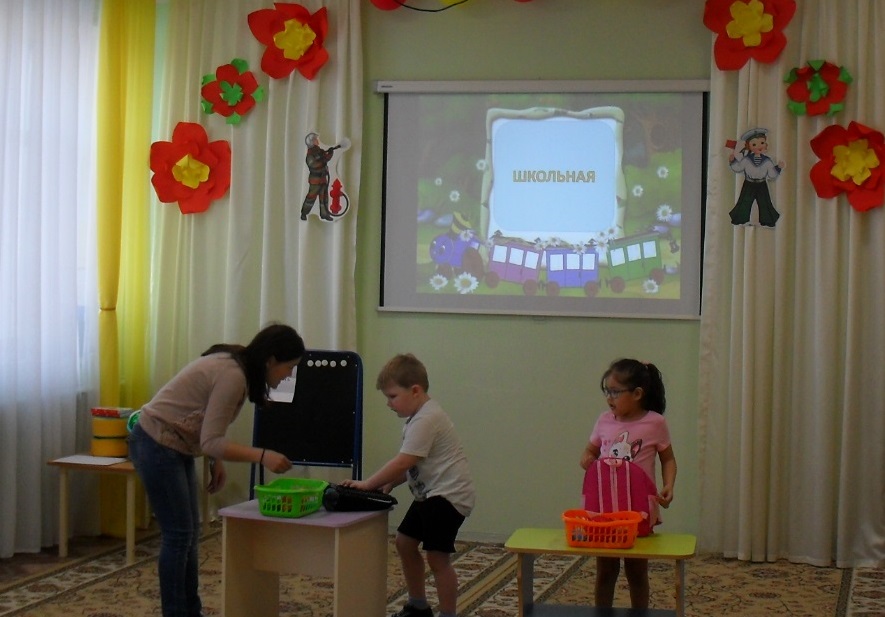 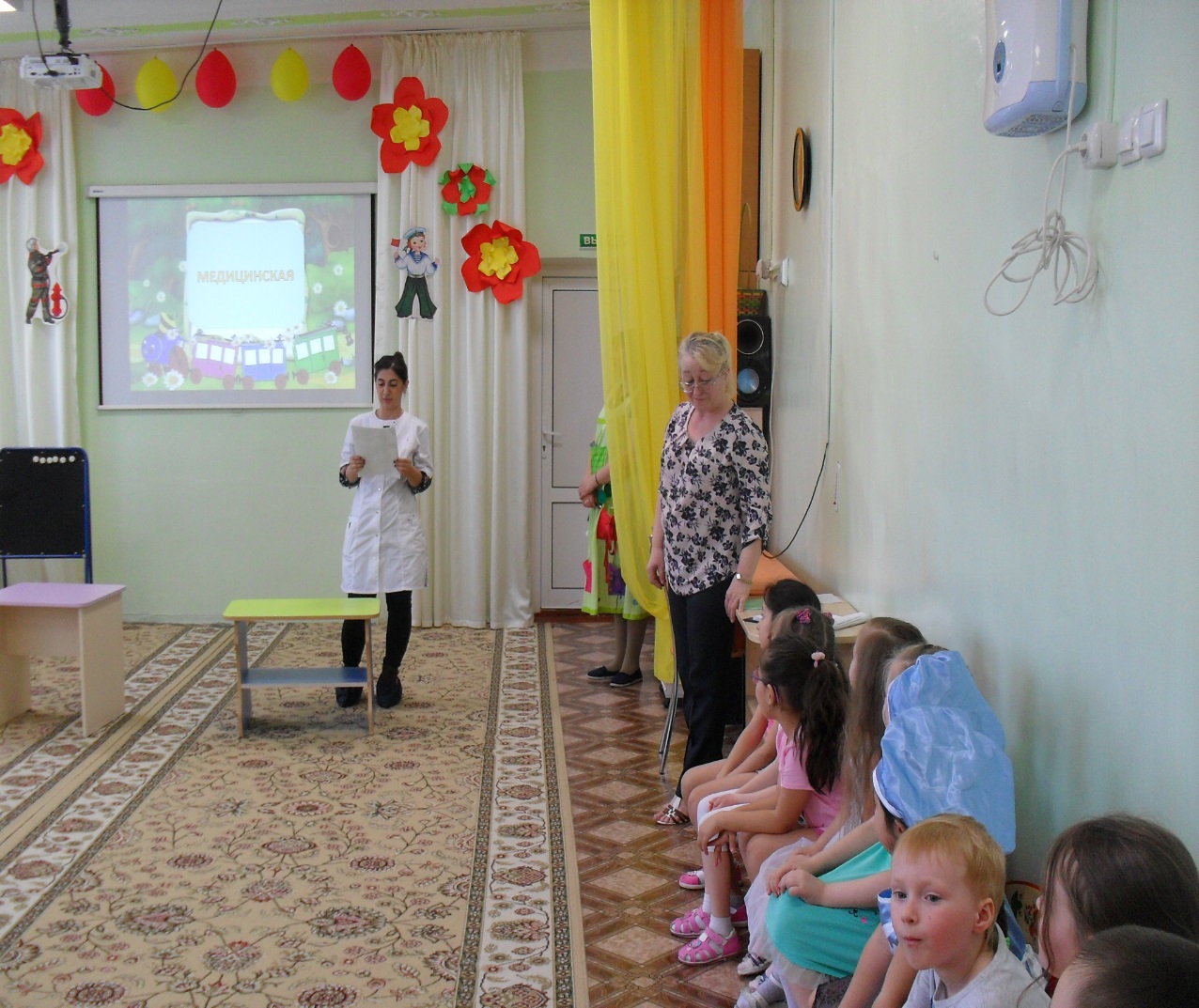 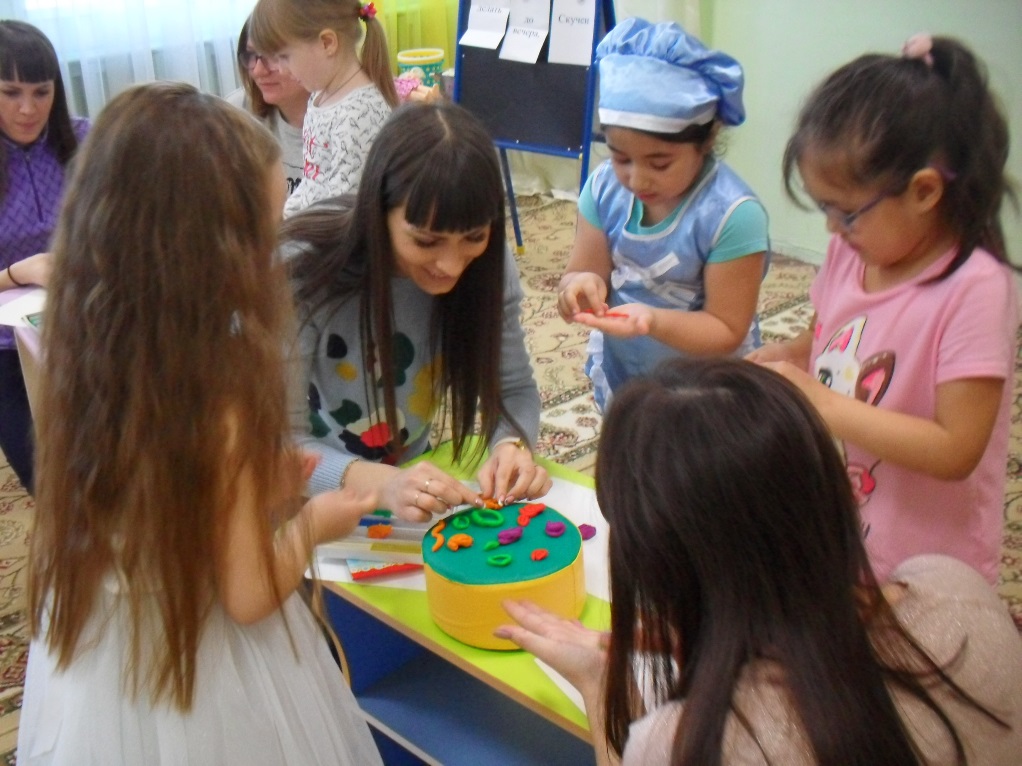 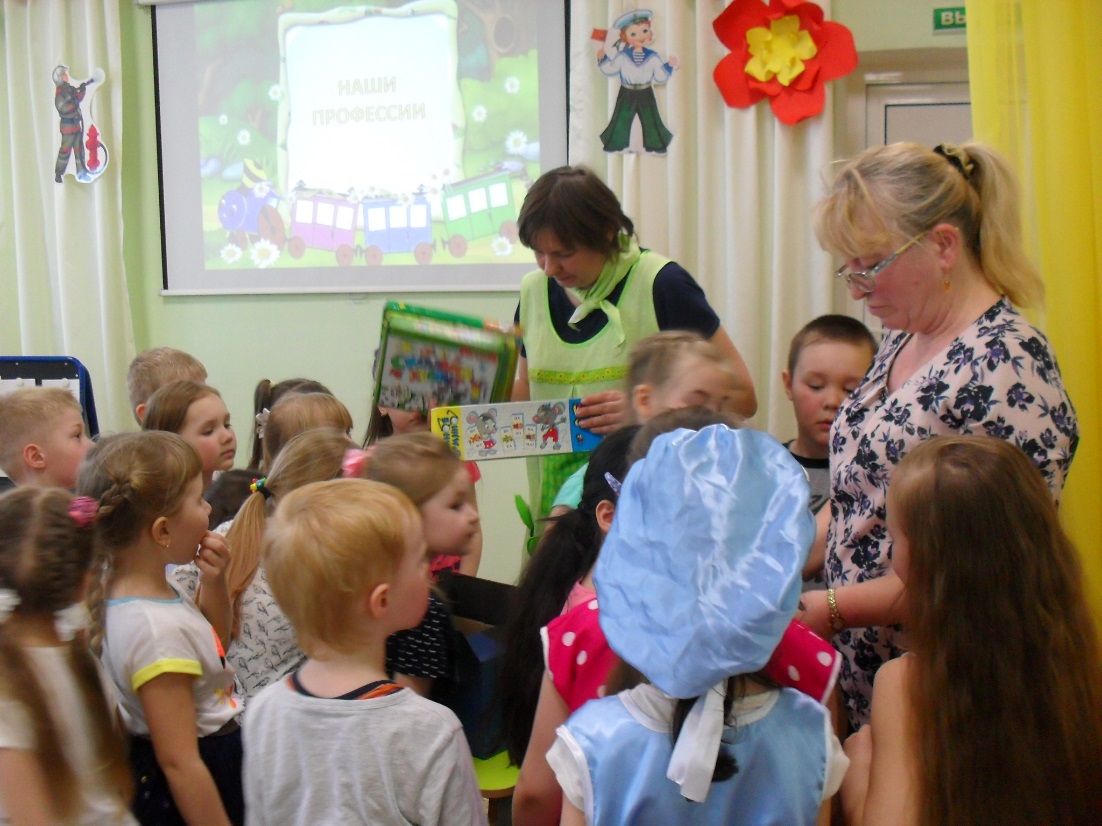 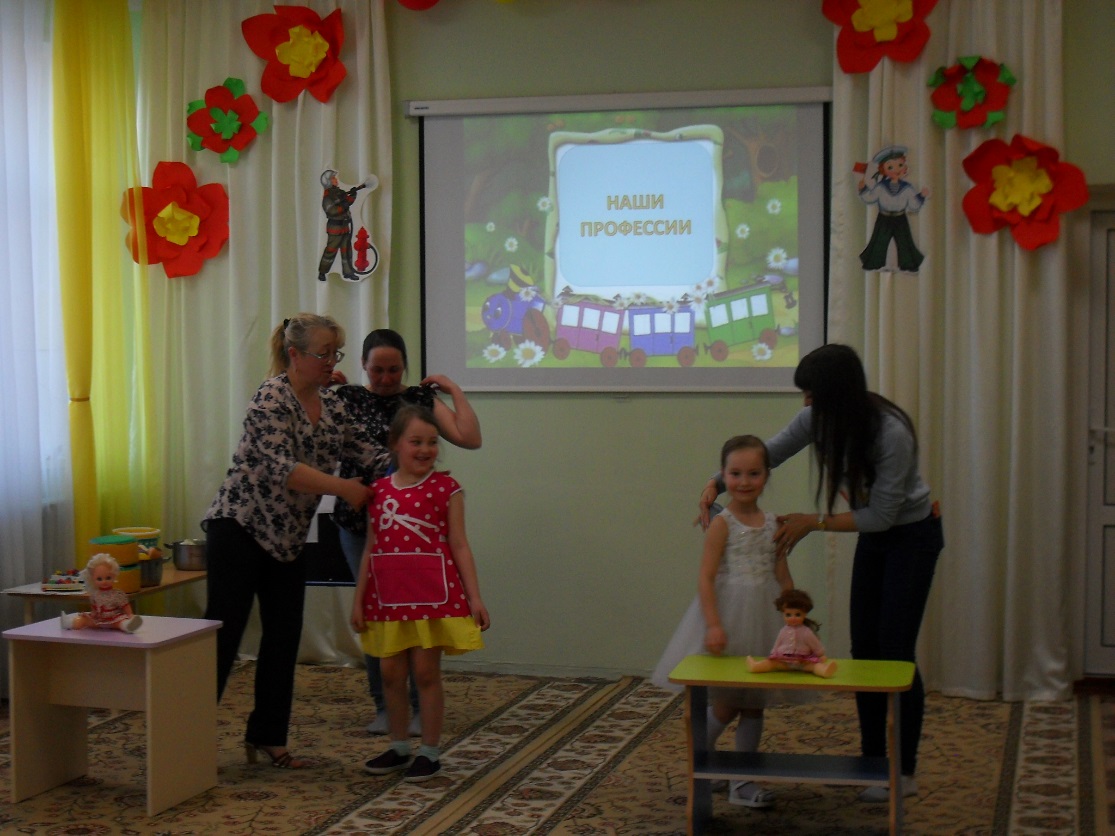 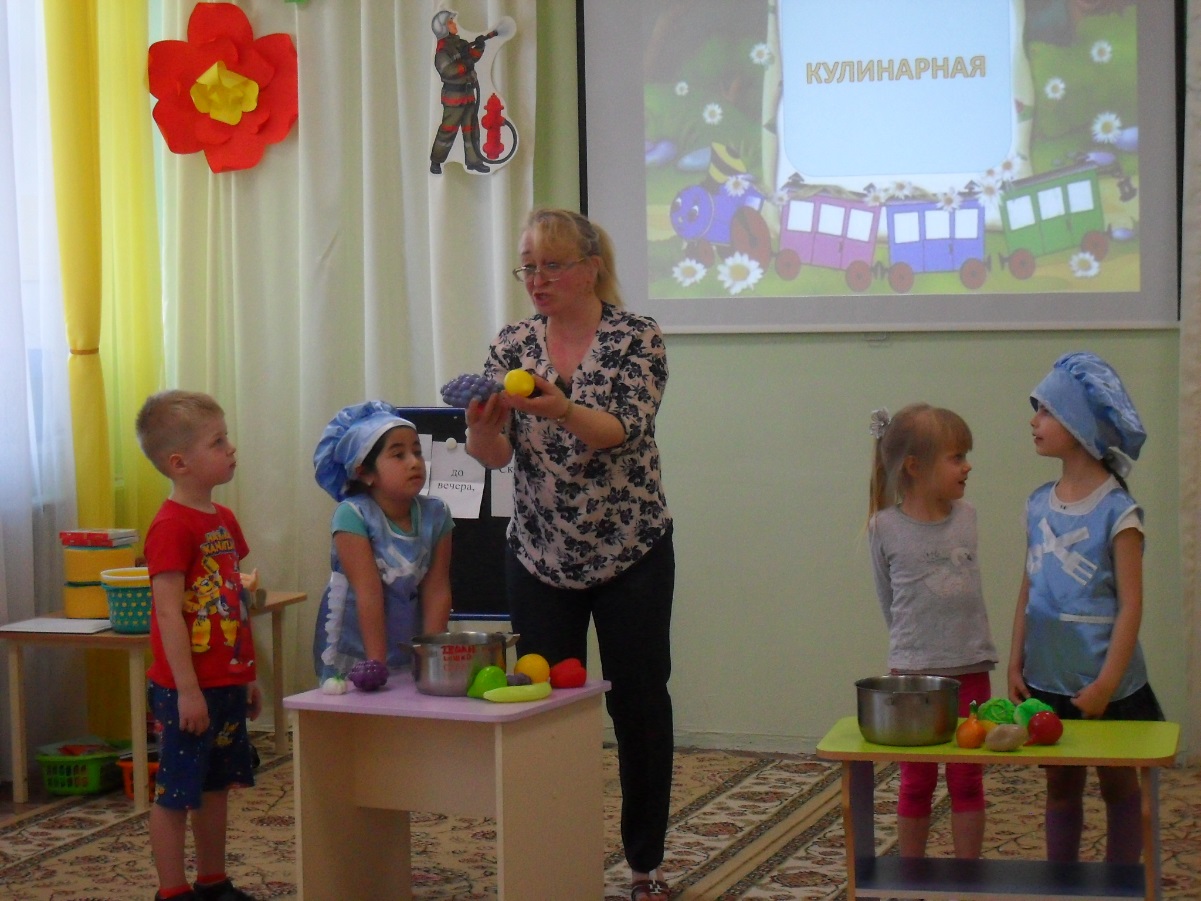 